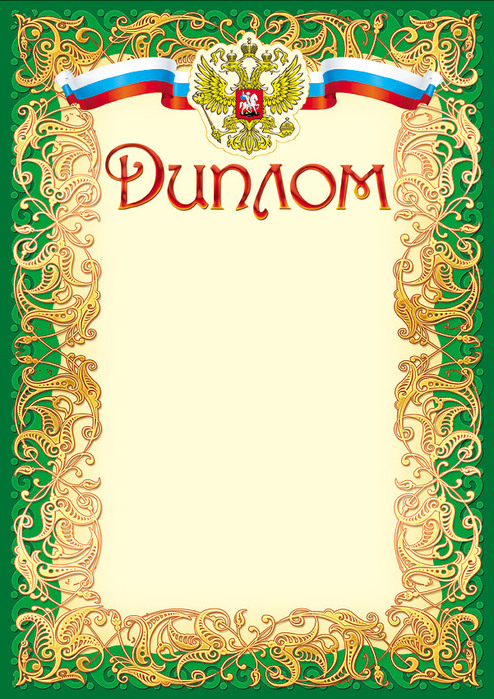 НаграждаетсяБелоногова Людмила Николаевнапреподаватель Нефтегазового колледжа им. Ю.Г.Эрвье Тюменского государственного нефтегазового университета,за подготовку студента Куртаева Александра Константиновича, занявшего I местов общероссийском заочномисторико-литературном конкурсе«Слово о героях, слово о победах»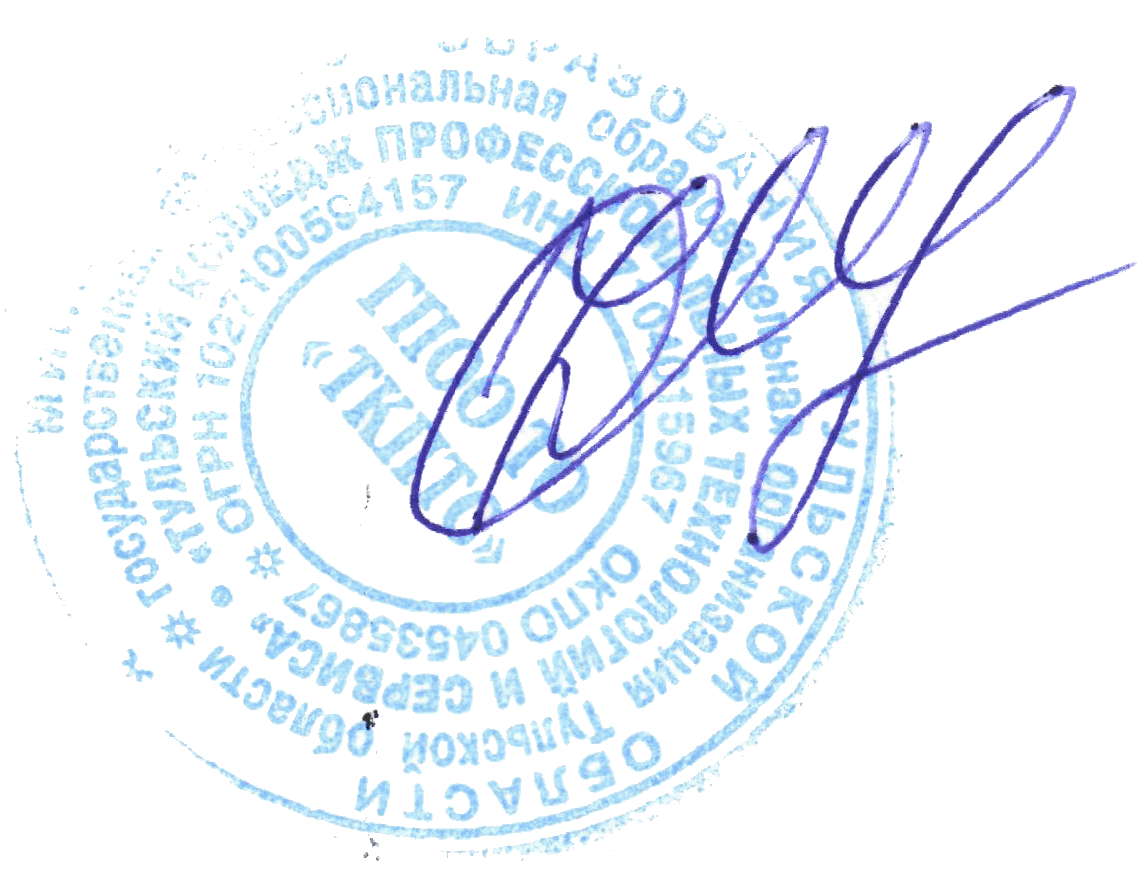                            Директор ГПОУ ТО                            «ТКПТС»                                 С.С. Курдюмов